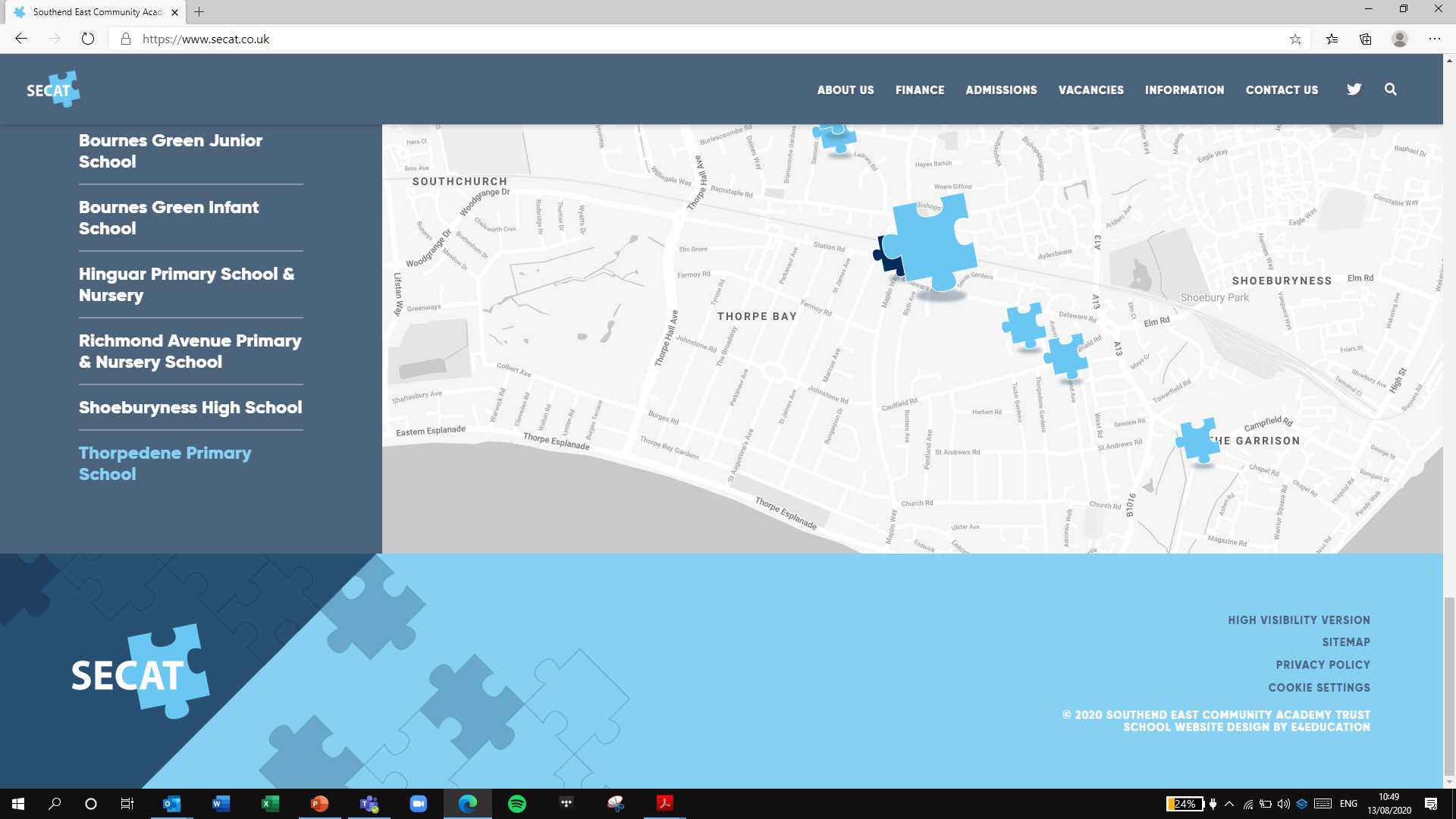 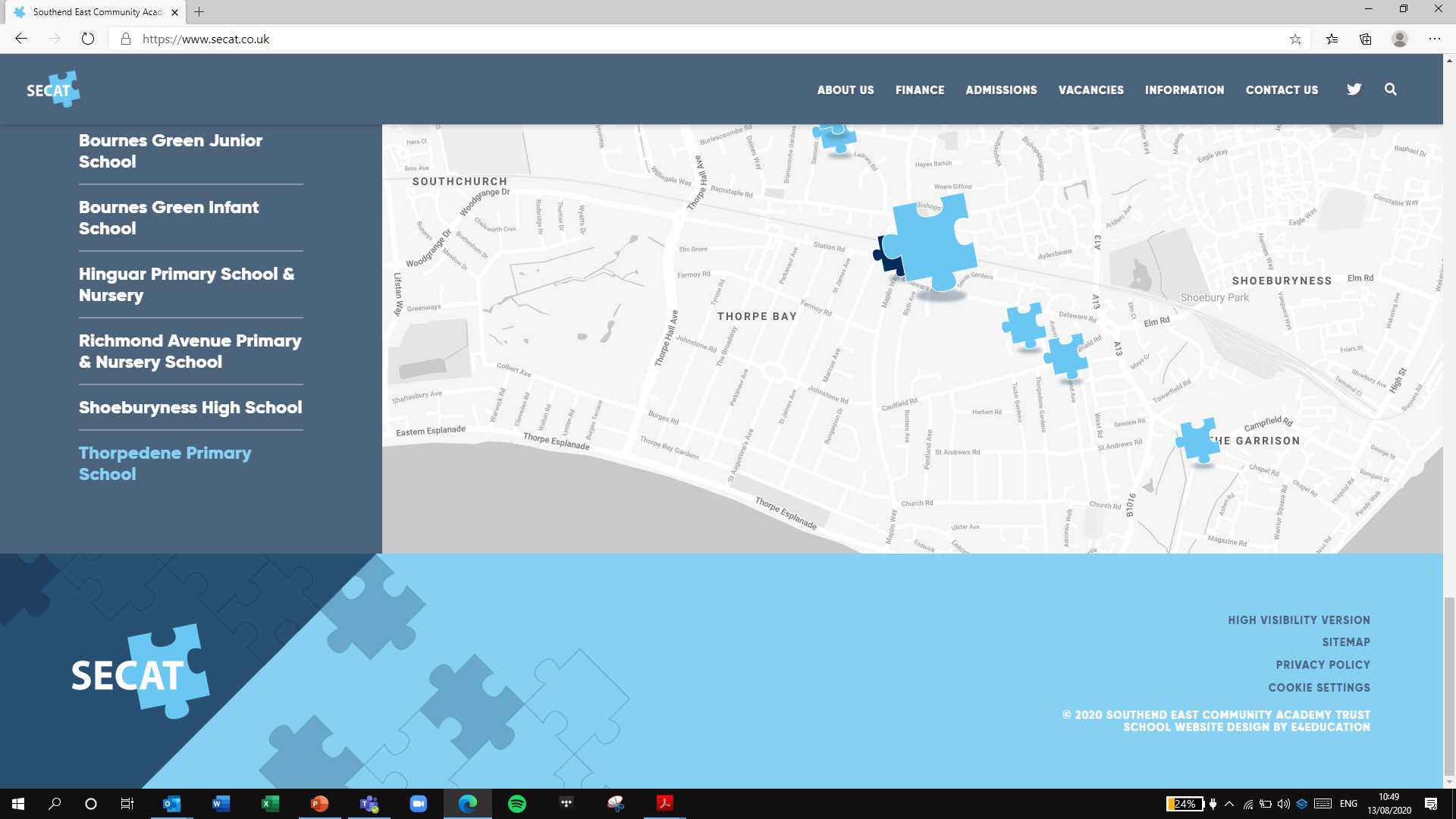 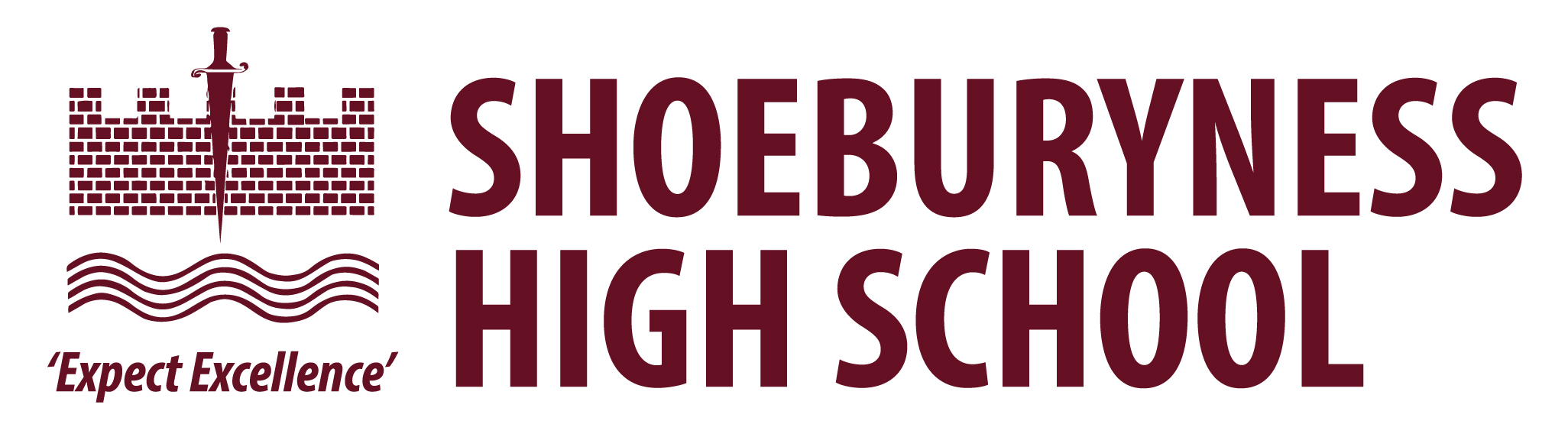 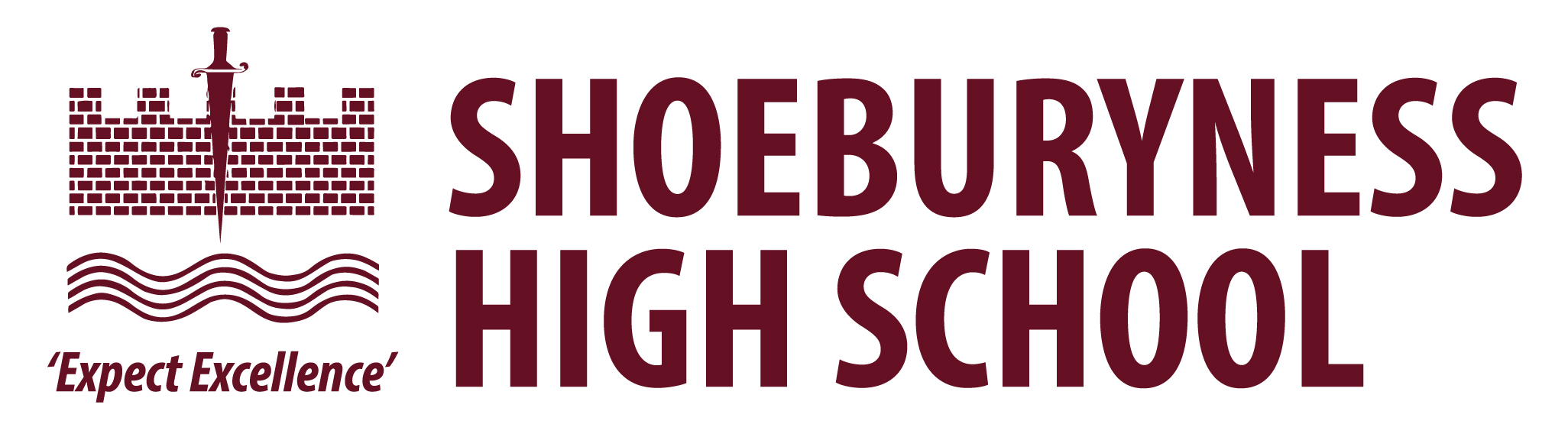 VACANCYSHOEBURYNESS HIGH SCHOOLTeacher of EnglishLocation:	Shoeburyness High SchoolPay Range/Salary:	 MPR1 – MPR6Start Date:	April 2022 Contract Type:	PermanentHours per week:	Full timeApplication Closing date:	 Monday 7th February 2022Date of Interview:	Southend East Community Academy Trust (SECAT) and Shoeburyness High School are seeking to appoint a teacher of English.  This post would suit both experienced colleagues and newly qualified entrants to the profession. Shoeburyness High School is a large, vibrant and diverse secondary school that has an excellent reputation as a warm and supportive environment in which to work and learn. We are a very popular school with families in the local area and beyond and consequently we are heavily oversubscribed. Our young people deserve the best and if that’s what you can offer then we would love to hear from you. To arrange a pre-application visit please contact Jill Saunders at jsaunders@shoeburyness.southend.sch.uk or call 01702 292286 ext 173.  To apply, please visit: www.secat.co.uk for guidance notes and to download a SECAT Application Form.  Please email your completed application to: hr@secat.co.uk SECAT is committed to safeguarding and promoting the welfare of children and expects all staff and visitors to share this commitment. All appointments are subject to an enhanced DBS